                    ВЕСТИ  С  ПРОДЛЁНКИ                ВОТ  ЧТО  МЫ    ДЕЛАЛИ…1.     Отмечали  75 летие  нашей  Ульяновской  области (заочная экскурсия).2.     Отправили  на  областной  конкурс  поделку  «Пасхальное  ЯЙЦО»3.     Ко дню  Юного  героя  антифашиста  провели    ЧАС   ЧТЕНИЯ           о  пионерах-героях  Великой  Отечественной  войны 1941-1945 г.г.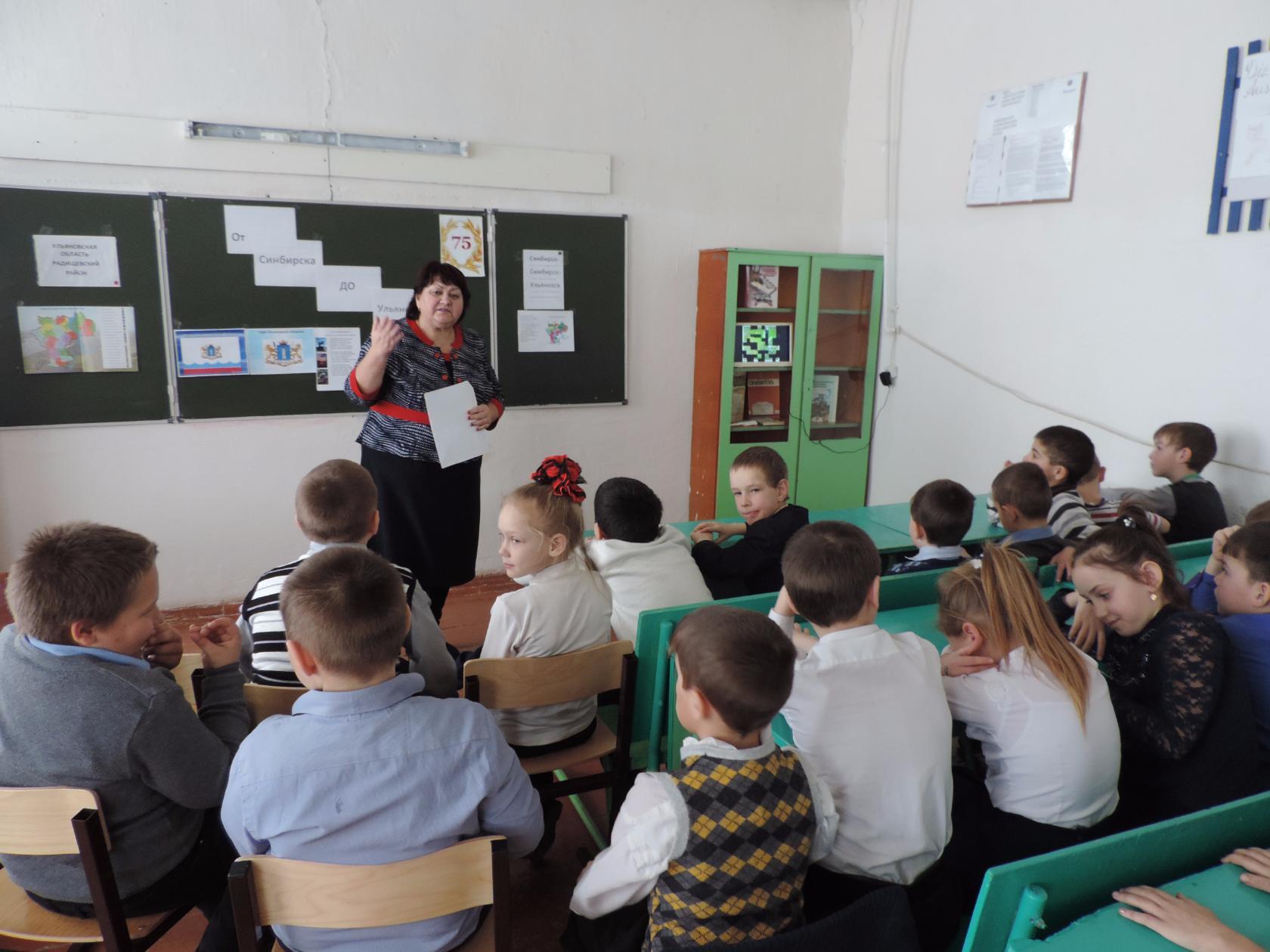 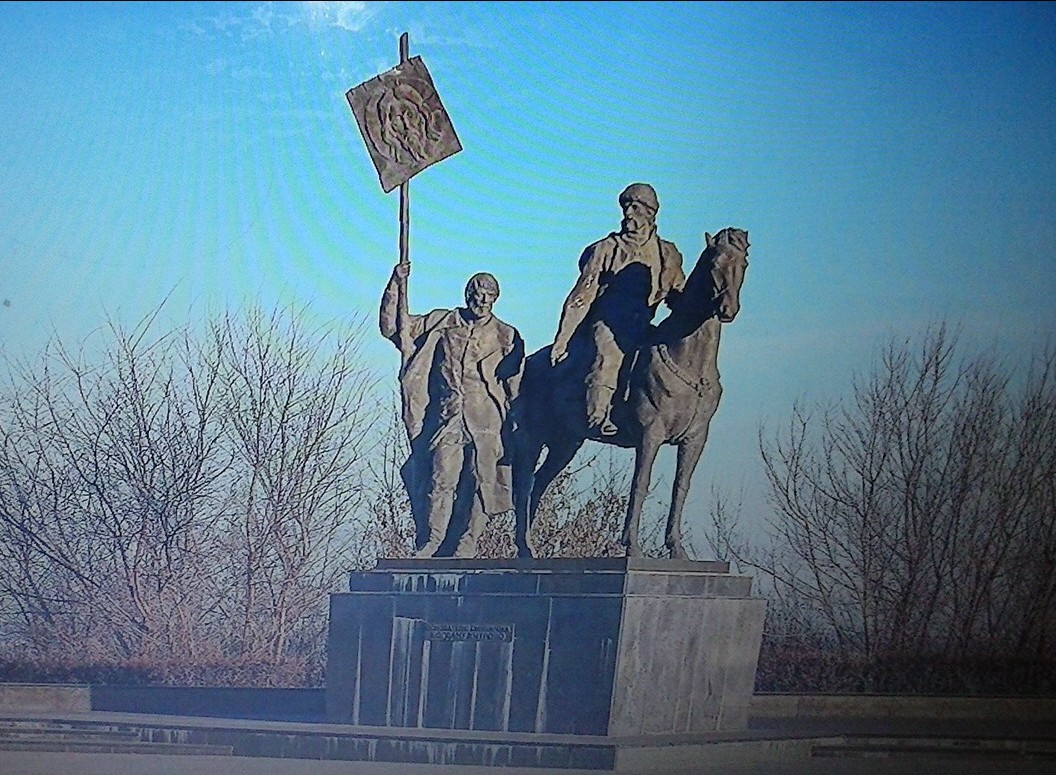                                      Это  основатели  города  СИНБИРСКА.               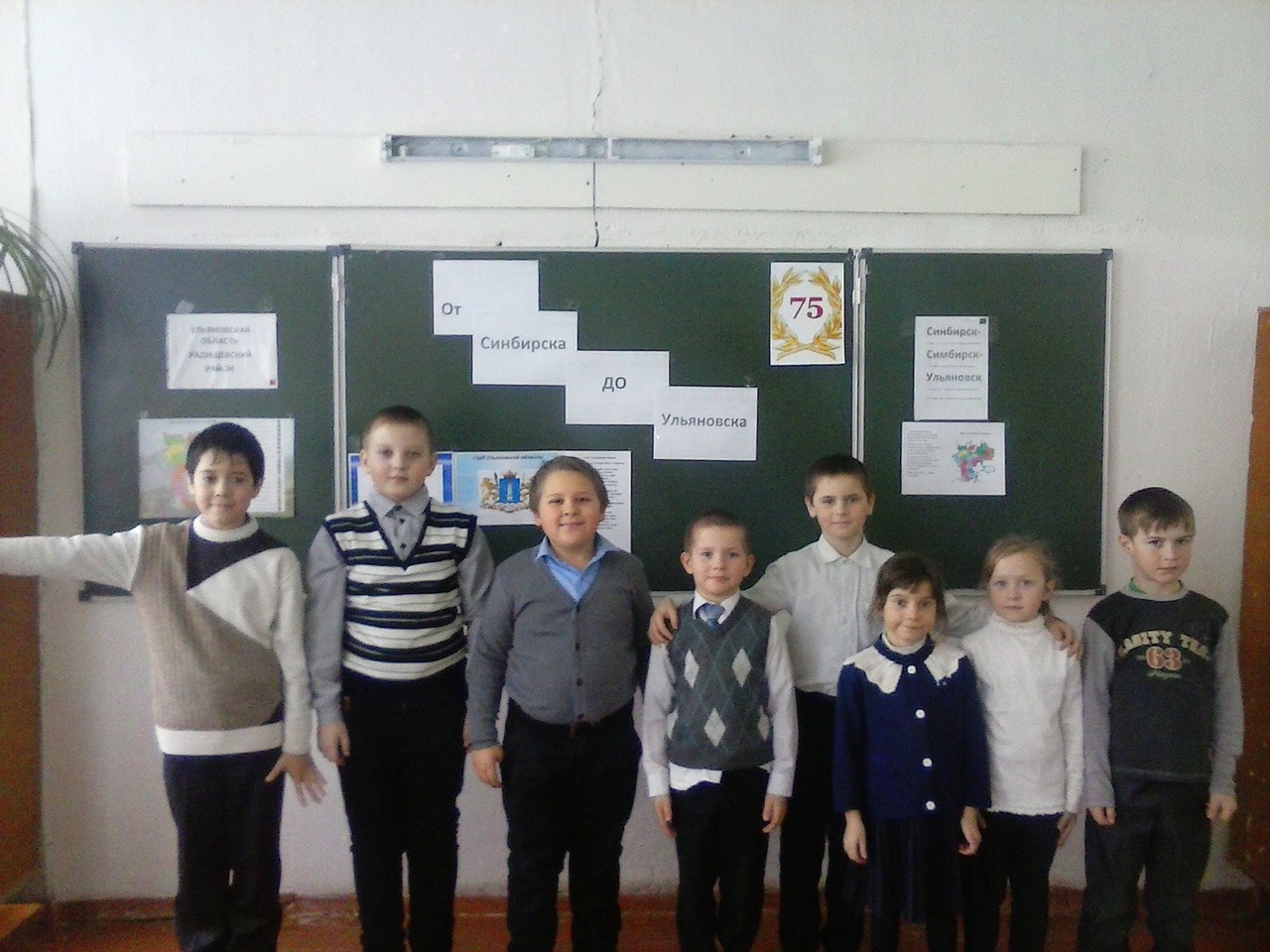 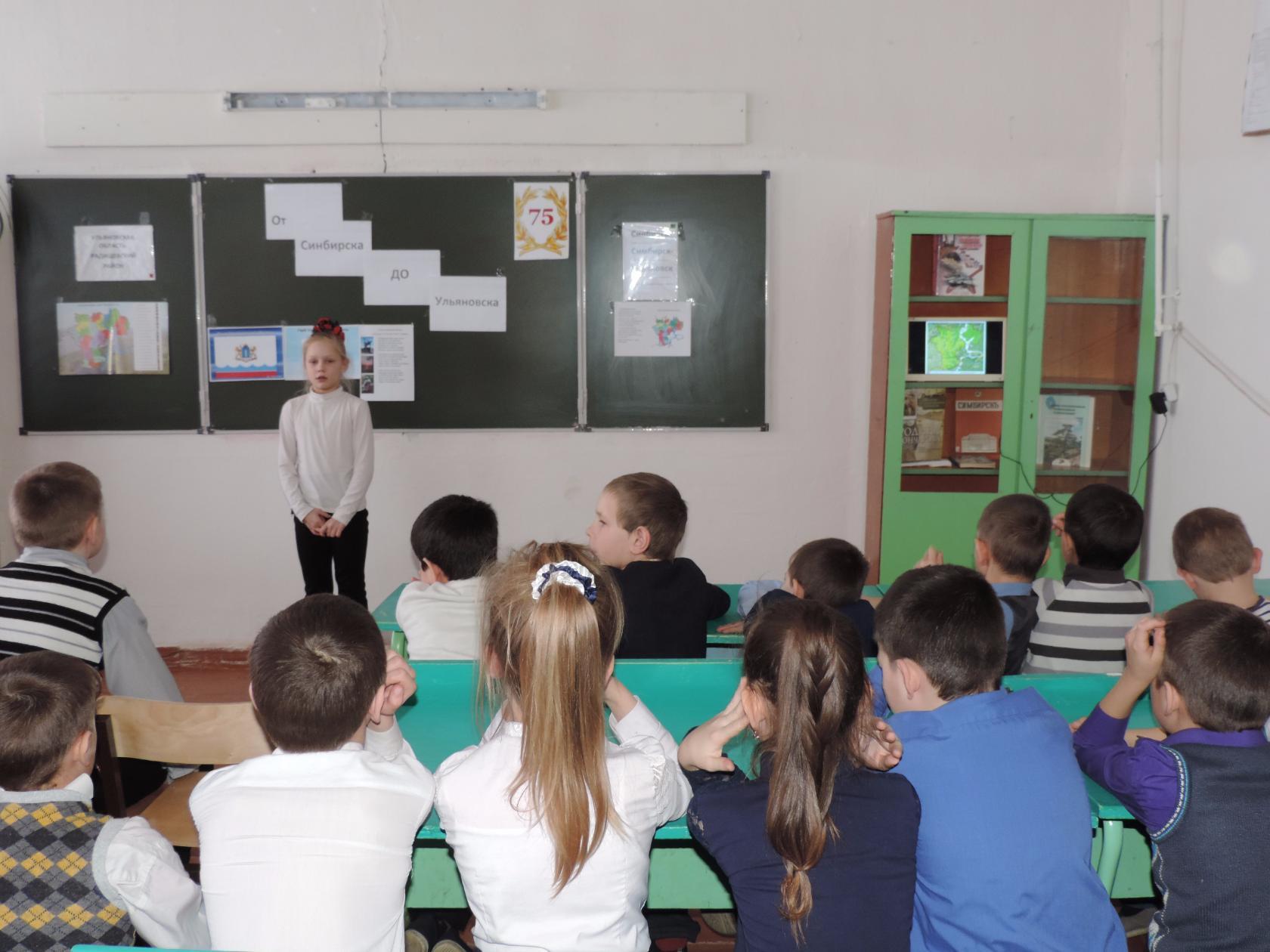 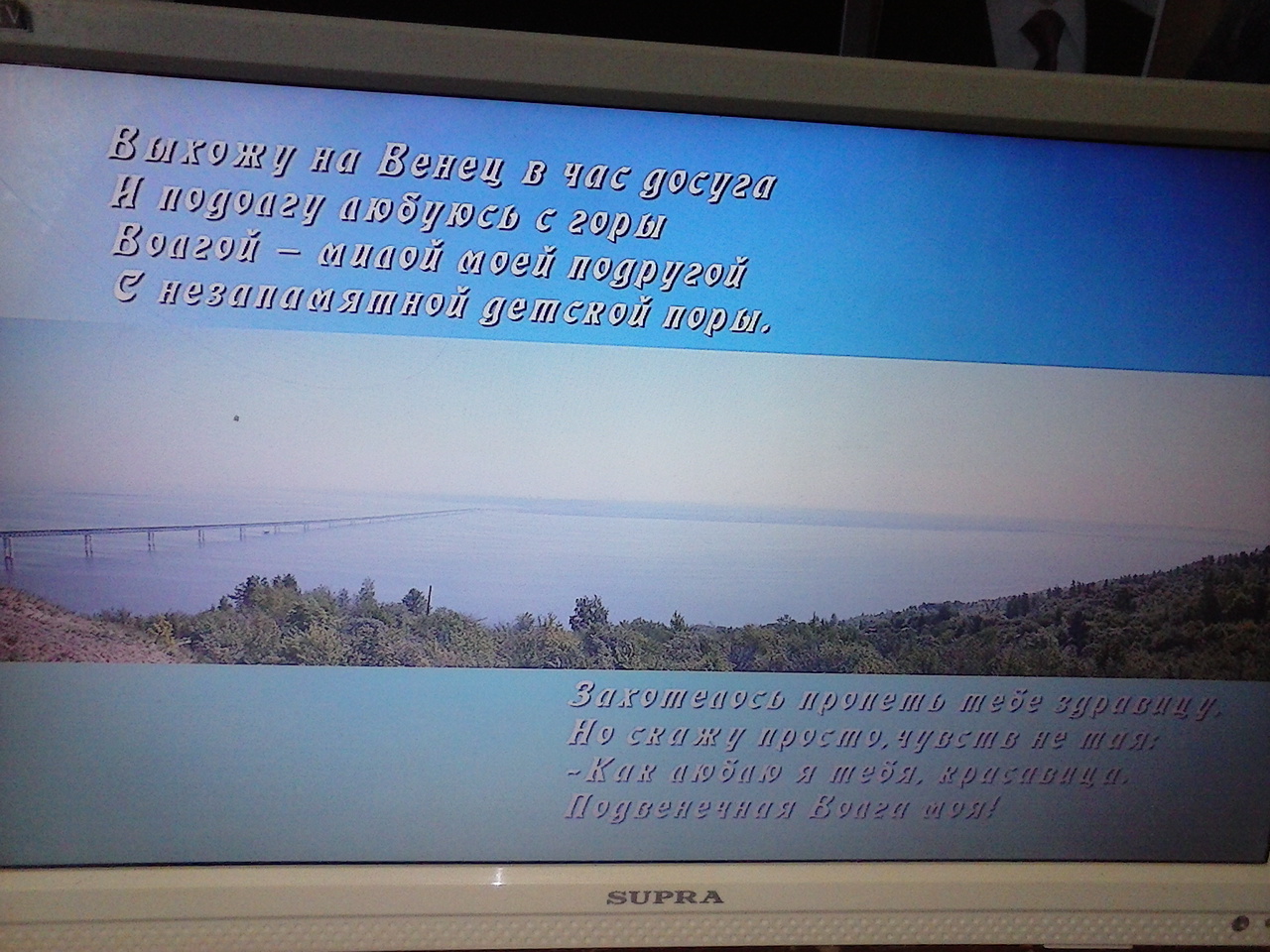 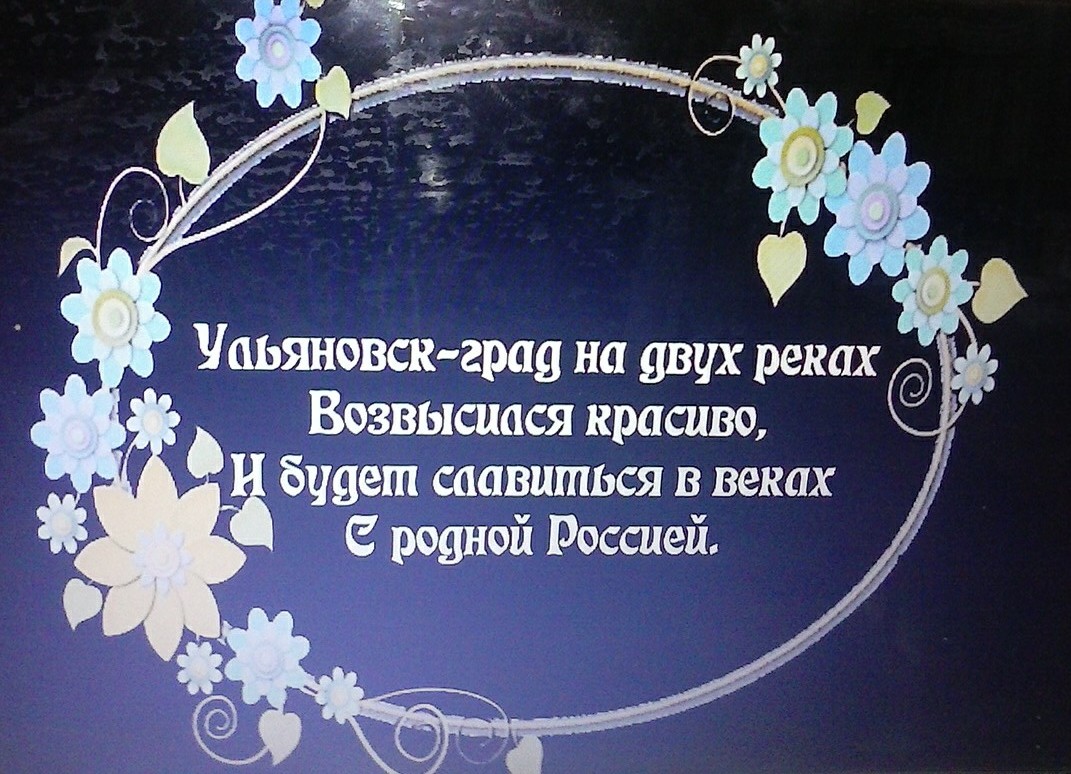                          ЭТО  НАШЕ  КОНКУРСНОЕ -                                                                             «ПАСХАЛЬНОЕ  ЯЙЦО».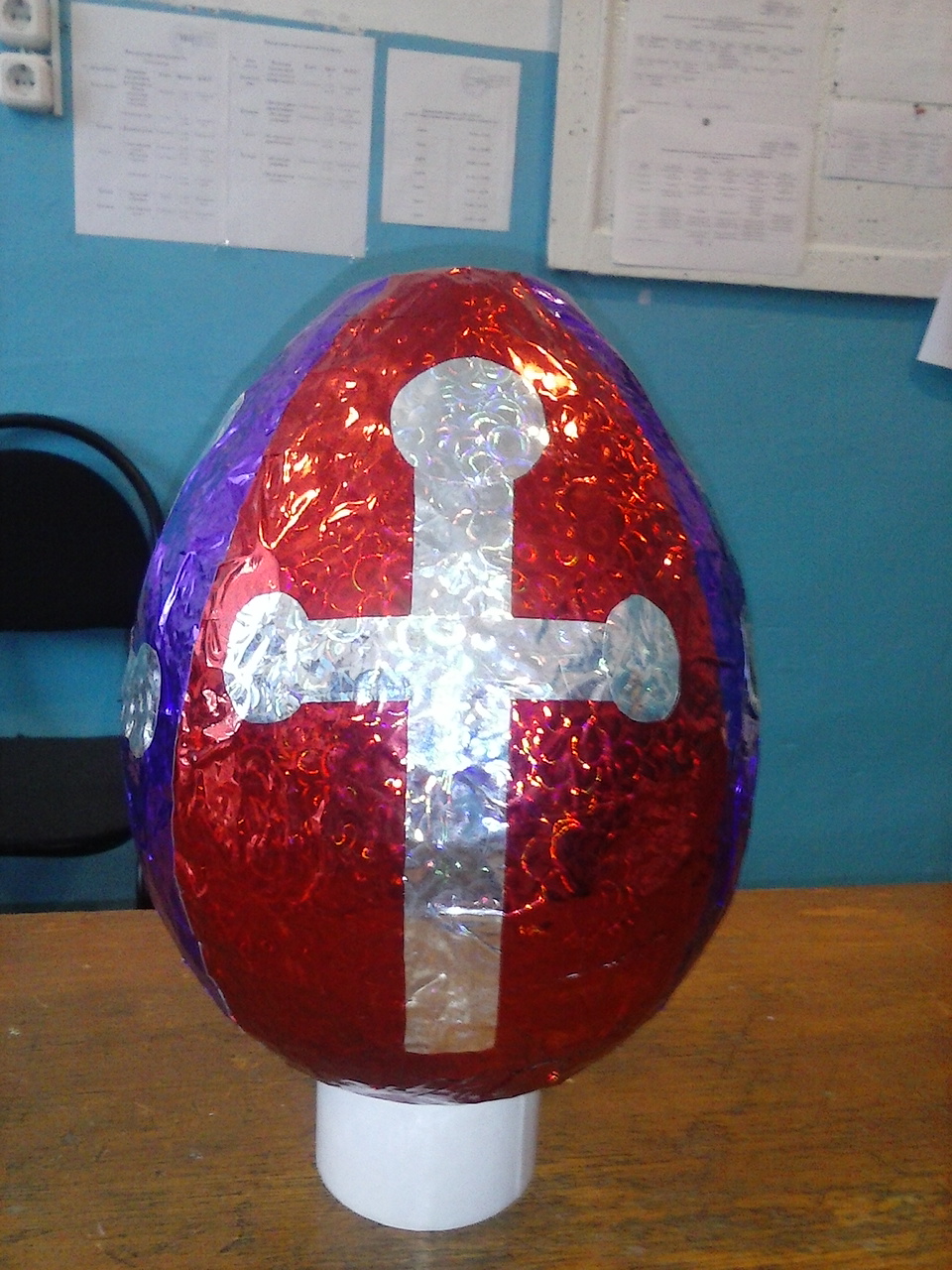                                                   ЧАС   ЧТЕНИЯ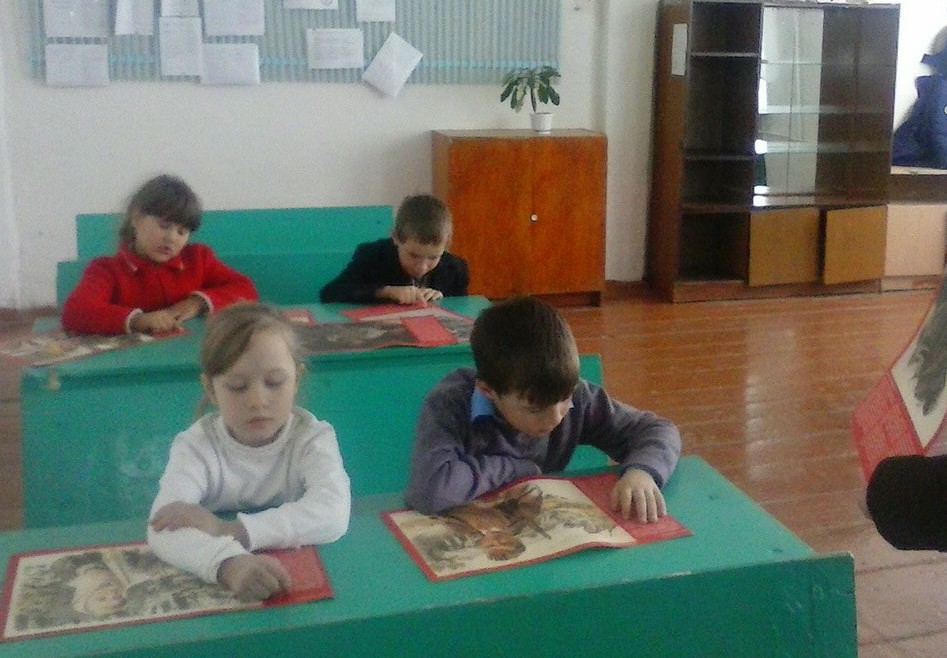 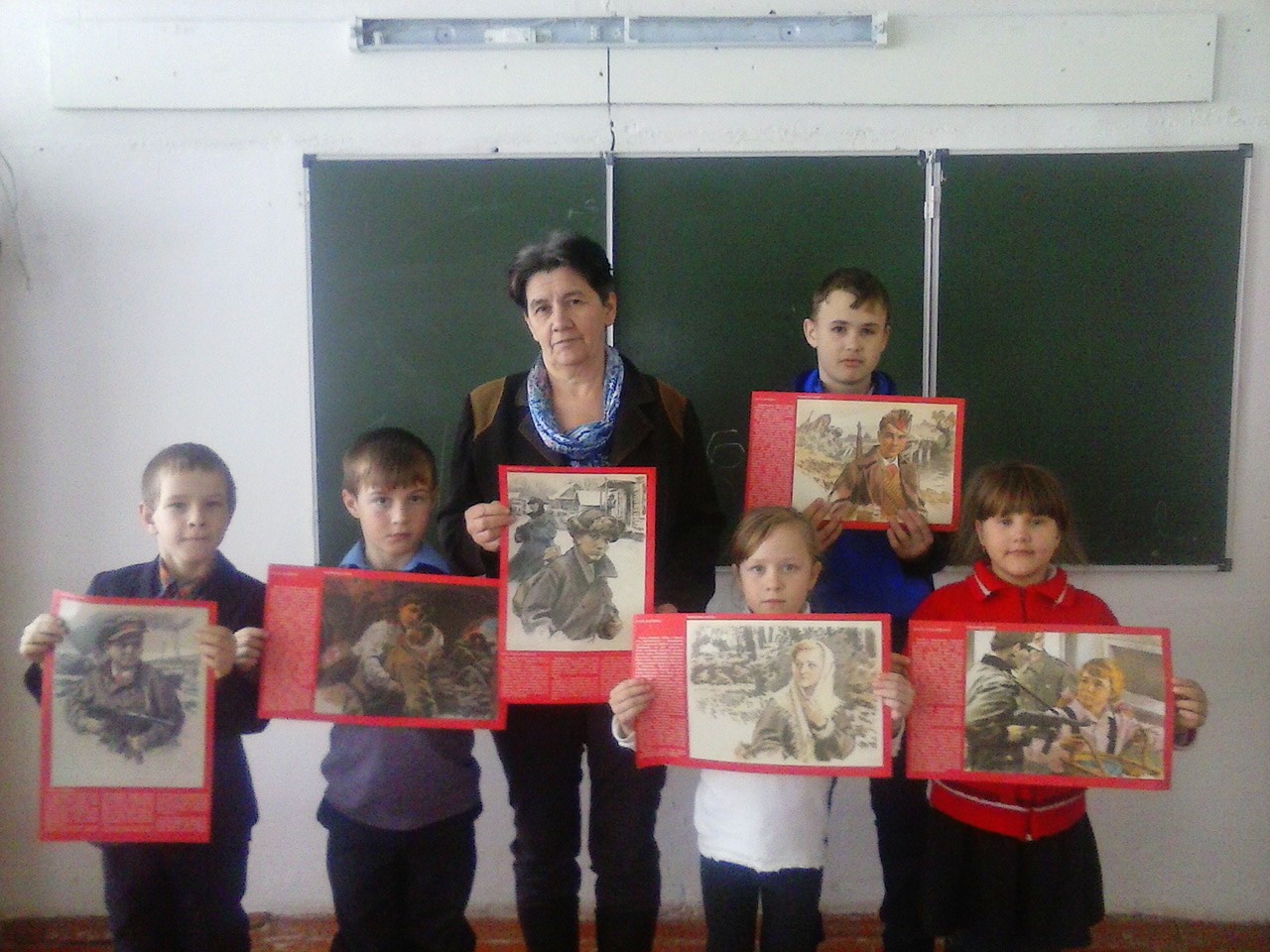                                        СПАСИБО   ЗА  ВНИМАНИЕ !